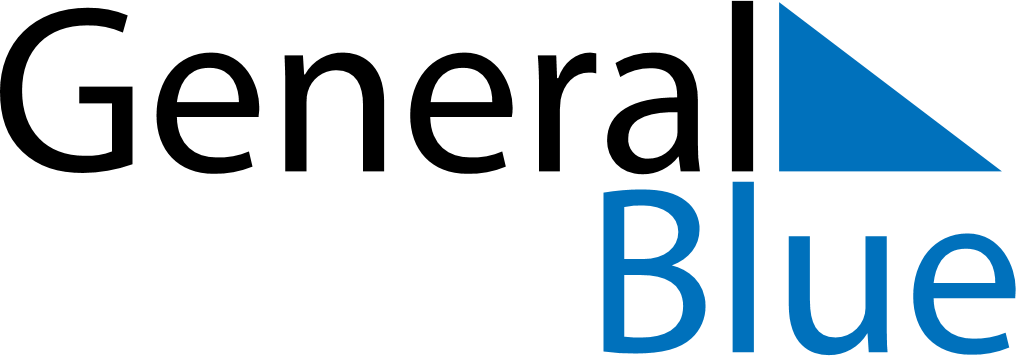 June 2024June 2024June 2024June 2024June 2024June 2024June 2024Fayaoue, Loyalty Islands, New CaledoniaFayaoue, Loyalty Islands, New CaledoniaFayaoue, Loyalty Islands, New CaledoniaFayaoue, Loyalty Islands, New CaledoniaFayaoue, Loyalty Islands, New CaledoniaFayaoue, Loyalty Islands, New CaledoniaFayaoue, Loyalty Islands, New CaledoniaSundayMondayMondayTuesdayWednesdayThursdayFridaySaturday1Sunrise: 6:23 AMSunset: 5:20 PMDaylight: 10 hours and 57 minutes.23345678Sunrise: 6:23 AMSunset: 5:20 PMDaylight: 10 hours and 56 minutes.Sunrise: 6:23 AMSunset: 5:20 PMDaylight: 10 hours and 56 minutes.Sunrise: 6:23 AMSunset: 5:20 PMDaylight: 10 hours and 56 minutes.Sunrise: 6:24 AMSunset: 5:20 PMDaylight: 10 hours and 56 minutes.Sunrise: 6:24 AMSunset: 5:20 PMDaylight: 10 hours and 55 minutes.Sunrise: 6:24 AMSunset: 5:20 PMDaylight: 10 hours and 55 minutes.Sunrise: 6:25 AMSunset: 5:20 PMDaylight: 10 hours and 54 minutes.Sunrise: 6:25 AMSunset: 5:20 PMDaylight: 10 hours and 54 minutes.910101112131415Sunrise: 6:25 AMSunset: 5:20 PMDaylight: 10 hours and 54 minutes.Sunrise: 6:26 AMSunset: 5:20 PMDaylight: 10 hours and 54 minutes.Sunrise: 6:26 AMSunset: 5:20 PMDaylight: 10 hours and 54 minutes.Sunrise: 6:26 AMSunset: 5:20 PMDaylight: 10 hours and 53 minutes.Sunrise: 6:26 AMSunset: 5:20 PMDaylight: 10 hours and 53 minutes.Sunrise: 6:27 AMSunset: 5:20 PMDaylight: 10 hours and 53 minutes.Sunrise: 6:27 AMSunset: 5:20 PMDaylight: 10 hours and 53 minutes.Sunrise: 6:27 AMSunset: 5:20 PMDaylight: 10 hours and 53 minutes.1617171819202122Sunrise: 6:28 AMSunset: 5:21 PMDaylight: 10 hours and 52 minutes.Sunrise: 6:28 AMSunset: 5:21 PMDaylight: 10 hours and 52 minutes.Sunrise: 6:28 AMSunset: 5:21 PMDaylight: 10 hours and 52 minutes.Sunrise: 6:28 AMSunset: 5:21 PMDaylight: 10 hours and 52 minutes.Sunrise: 6:28 AMSunset: 5:21 PMDaylight: 10 hours and 52 minutes.Sunrise: 6:29 AMSunset: 5:21 PMDaylight: 10 hours and 52 minutes.Sunrise: 6:29 AMSunset: 5:21 PMDaylight: 10 hours and 52 minutes.Sunrise: 6:29 AMSunset: 5:22 PMDaylight: 10 hours and 52 minutes.2324242526272829Sunrise: 6:29 AMSunset: 5:22 PMDaylight: 10 hours and 52 minutes.Sunrise: 6:29 AMSunset: 5:22 PMDaylight: 10 hours and 52 minutes.Sunrise: 6:29 AMSunset: 5:22 PMDaylight: 10 hours and 52 minutes.Sunrise: 6:30 AMSunset: 5:22 PMDaylight: 10 hours and 52 minutes.Sunrise: 6:30 AMSunset: 5:23 PMDaylight: 10 hours and 52 minutes.Sunrise: 6:30 AMSunset: 5:23 PMDaylight: 10 hours and 53 minutes.Sunrise: 6:30 AMSunset: 5:23 PMDaylight: 10 hours and 53 minutes.Sunrise: 6:30 AMSunset: 5:24 PMDaylight: 10 hours and 53 minutes.30Sunrise: 6:30 AMSunset: 5:24 PMDaylight: 10 hours and 53 minutes.